Spelling woordpakket 14 – correctiesleutel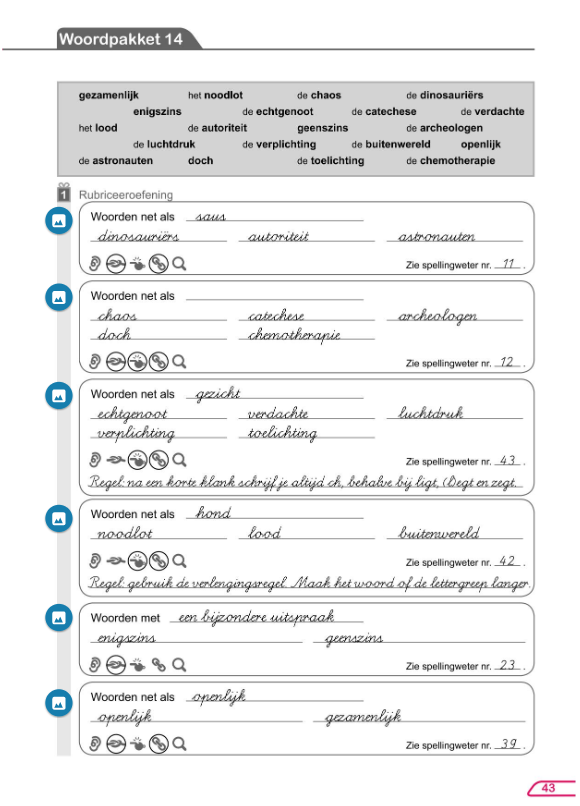 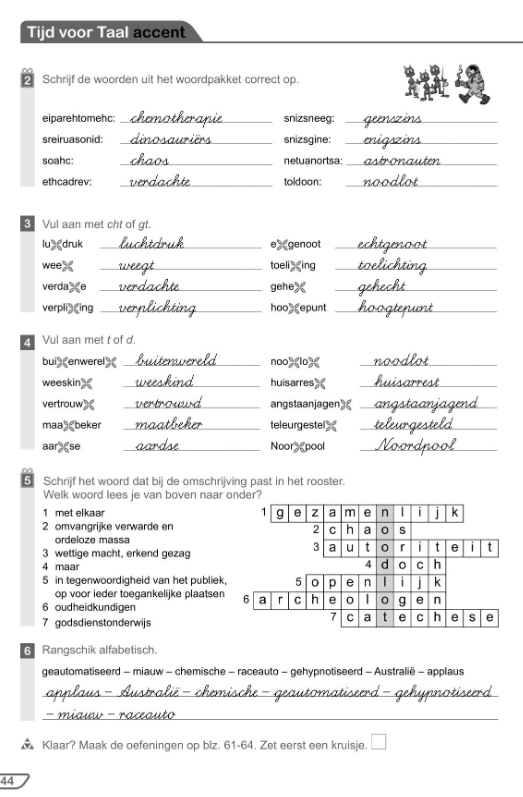 